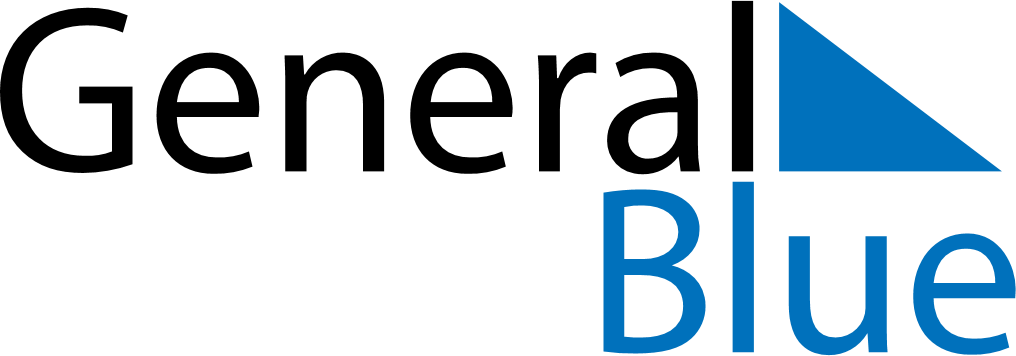 May 2020May 2020May 2020ChinaChinaMONTUEWEDTHUFRISATSUN123Labour Day45678910Youth Day111213141516171819202122232425262728293031